Simple Harmonic MotionSimple Harmonic Motion (SHM) is motion in which the acceleration of a particle  is always towards a fixed point  on the line of motion of . The acceleration is proportional to the displacement  of  from .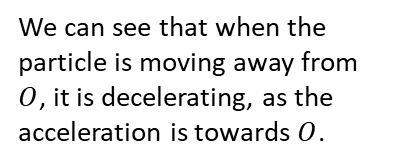 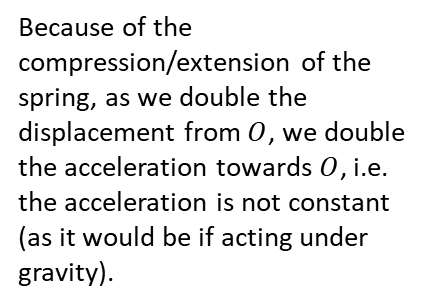 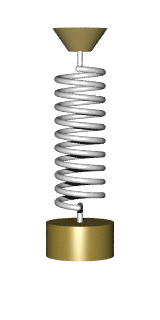 Simple Harmonic Motion: General solution Writing in harmonic form: So, the general solution of SHM can be expressed as a sine function from which we can deduce:The solution varies between a and –a    AmplitudeThe solution is periodic with Period The velocity and acceleration can be found by differentiating the solution with respect to t.ExampleA particle is moving along a straight line. At time  seconds its displacement,  m from a fixed point  is such that .Given that at  and the particle is moving with velocity 4 ms-1,(a) find an expression for the displacement of the particle after  seconds(b) hence determine the maximum displacement of the particle from .ExampleA particle , is attached to the ends of two identical elastic springs. The free ends of the springs are attached to two points  and . The point  lies between  and  such that  is a straight line and . The particle is held at  and then released from rest.At time  seconds, the displacement of the particle from  is  m and its velocity is  ms-1. The subsequent motion of the particle can be described by the differential equation .Describe the motion of the particle.Given that  and  when ,(b) solve the differential equation to find  as a function of (c) state the period of the motion and calculate the maximum speed of .Ex 8B